Министерство образования, науки и молодёжной политикиКраснодарского краяГосударственное бюджетное учреждениедополнительного образованияКраснодарского края «Центр развития одарённости»Ответы и критерии оцениванияитоговой контрольной работы (олимпиады) по математике для учащихся 7 класса очно-заочного обучения (с применением дистанционных образовательных технологий и электронного обучения)(заочные курсы «Юниор»)Составитель: Невечеря Артём Павловичпреподаватель ФГБОУ ВО «КубГУ»Краснодар2020ОТВЕТЫЗадание 1.Решение:Воспользуемся методом доказательства от противного:1) Доказываемое утверждение: «В команде найдутся хотя бы два спортсмена с одинаковым количеством баллов».2) Обратное утверждение: «В команде не найдутся два спортсмена с одинаковым количеством баллов».3) Если обратное утверждение верно, то, исходя из условий задачи (жюри могло поставить только натуральное число баллов), команда не смогла бы набрать менее 1 + 2 + 3 + 4 + 5 + 6 + 7 + 8 + 9 + 10 = 55 баллов. Получаем противоречие. Следовательно, обратное утверждение ложно, доказываемое утверждение истинно.Ответ: да, найдутся.Критерии оценивания.Только ответ без пояснений – 0 баллов.Правильный ответ с корректными пояснениями (метод доказательства от противного; указание на принцип Дирихле; прочее) – 7 баллов.Задание 2.Решение:Заметим, что в результате произвольной рокировки количество жителей в городе либо не измениться, либо увеличиться / уменьшиться на 3. Следовательно, остаток от деления количества жителей в городе на 3 – инвариант – это значение остаётся неизменным после каждой рокировки.Изначально в городах А и Б было, соответственно, 1002 и 3002 жителя, остатки при делении на 3 равны, соответственно, 0 и 2. Предположим, что после некоторого числа рокировок количества жителей в городах сравнялось. Тогда в каждом городе по 2002 жителя – остаток от деления на 3 равен 1, получаем противоречие.Таким образом, одними только рокировками уровнять количество жителей в городах невозможно.Ответ: нет, не может.Критерии оценивания.Только ответ без пояснений – 0 баллов.Правильный ответ с корректными пояснениями – 7 баллов.Задание 3.Решение:Так как что a + 20 кратно 2020 и b + 101 кратно 2020, то (a + 20)(b + 101) также будет кратно 2020. Заметим, что(a + 20)(b + 101) = ab + 101a + 20b + 2020.Теперь заметим, что 101(a + 20) + 20(b + 101) также будет кратно 2020 (так как оба слагаемых кратны 2020). Следовательно, 101a + 20b + 4040 кратно 2020, следовательно, 101a + 20b кратно 2020.Таким образом, так как значения выражений ab + 101a + 20b + 2020 и 101a + 20b кратны 2020, то их разность тоже кратна 2020. То есть, ab + 2020 кратно 2020. Следовательно, ab кратно 2020.Ответ: всегда.Критерии оценивания.Только ответ без пояснений – 0 баллов.Указано, что ab + 101a + 20b + 2020 кратно 2020 – 4 балла.Правильный ответ с корректными пояснениями – 7 баллов.Задание 4.Решение:Всего существует (по комбинаторному правилу произведения):1) 100 односимвольных маркировок;2) 100·99 двусимвольных;3) 100·99·98 трёхсимвольных.Следовательно, всего маркировок (по комбинаторному правилу суммы):100 + 100·99 + 100·99·98 = 100(1 + 99(1 + 98)) = 100(1 + 992) = 980200.Ответ: 980200.Критерии оценивания.В решении не учитывается, что маркировки, порядок символов в которых различается, являются различными – 4 балла.Правильно рассчитано количество односимвольных, двусимвольных и трёхсимвольных маркировок (дальнейшие продвижения отсутствуют) – 6 баллов.Получено аналогичное решение, в котором допускается использование одинаковых символов в маркировке – 7 баллов.Только ответ без пояснений – 7 баллов.Задание 5.Решение:Разобьём равносторонний треугольник со стороной 4 на 16 равносторонних треугольников со стороной 1 как указано на рисунке 1.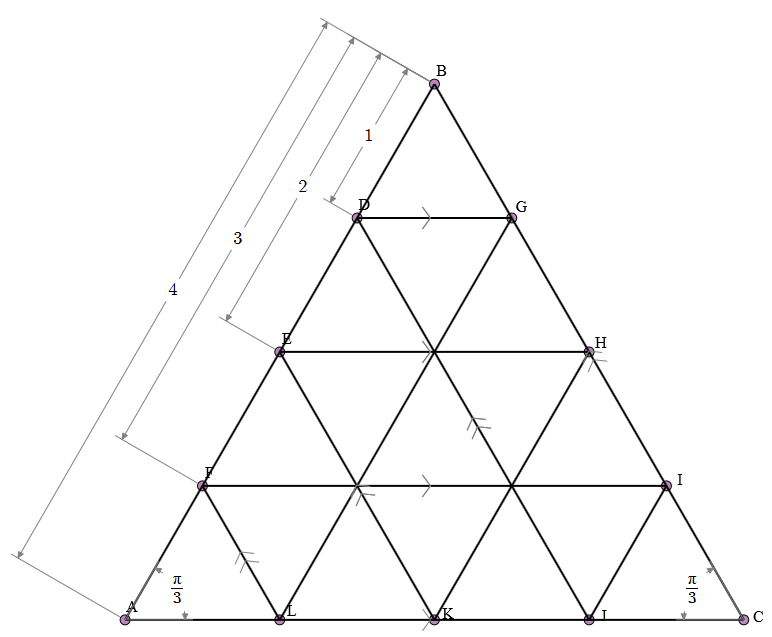 Рисунок 1.По принципу Дирихле из 33 точек хотя бы 3 окажутся в одном из равносторонних треугольников со стороной 1. Покажем, что парные расстояния между этими точками не больше 1. Для этого достаточно доказать следующее утверждение.Утверждение: расстояние между любыми двумя точками, принадлежащими равностороннему треугольнику, не больше длины его стороны.Доказательство.Предположим противное – в равностороннем треугольнике со стороной a можно выбрать две точки – O1, O2 – расстояние между которыми будет строго больше a (O1O2 > a).Проведём прямую l через O1, O2 и обозначим точки пересечения l со сторонами треугольника как P1 и P2. Тогда P1P2 ≥ O1O2. Выберем такую вершину R рассматриваемого равностороннего треугольника, чтобы отрезки P1R и P2R лежали на его сторонах. Тогда угол P1RP2 равен 60о, а сумма углов RP1P2 и RP2P1 равна 120o. Следовательно, один из углов (RP1P2 и RP2P1) не меньше 60o. Не умаляя общности будем считать, что это угол RP1P2. Но тогда угол RP1P2 не меньше угла P1RP2. Пользуясь тем свойством, что во всяком треугольнике напротив большего угла лежит большая сторона, получаем P1P2 ≤ P2R. Но P2R ≤ a. Следовательно, O1O2 ≤ P1P2 ≤ a. Получаем противоречие. Утверждение доказано.Ответ: всегда.Критерии оцениванияТолько ответ без пояснений – 0 баллов.Доказано, что хотя бы 3 точки попадут в один из равносторонних треугольников со стороной 1, не доказано, что парные расстояния между этими точками будут не больше 1 – 5 баллов.Правильный ответ, приведены все необходимые пояснения и доказательства – 7 баллов.Общие критерии оцениванияКаждое задание оценивается от 0 до 7 баллов в соответствии со следующими критериями:Максимальная оценка за работу при полном и корректном выполнении всех заданий – 35 баллов.БаллыПравильность (ошибочность) решения0Решение неверное, продвижение отсутствует. Решение отсутствует.0–1Рассмотрены отдельные важные случаи при отсутствии решения (или при ошибочном решении).2–3Доказаны вспомогательные утверждения, помогающие при решении задачи.3–4Решение содержит существенные ошибки и пробелы в обоснованиях. После незначительных корректировок и соответствующих дополнений может стать полностью правильным.5–6Решение содержит незначительные ошибки или пробелы в обоснованиях, но в целом верно и может стать полностью правильным после небольших исправлений и дополнений.6–7Верное решение. Имеются небольшие недочёты, в целом не влияющие на решение.7Полное верное решение.